УКРАЇНА    ЧЕРНІГІВСЬКА МІСЬКА РАДА   Р І Ш Е Н Н ЯКеруючись статтею 26 Закону України «Про місцеве самоврядування в Україні» міська рада вирішила:1. Підтримати Звернення до  Прем'єр-міністра  України, Національної комісії, що здійснює державне регулювання у сферах енергетики та комунальних послуг, щодо обґрунтованої ціни на електроенергію.	2. Направити це рішення та Звернення до Прем'єр-міністра  України, Національної комісії, що здійснює державне регулювання у сферах енергетики та комунальних послуг.4. Контроль за виконанням цього рішення покласти на секретаря міської ради Черненка М. П.Міський голова                                                                           В. А. Атрошенко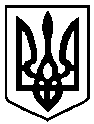 20 грудня2018 року м. Чернігів №37/VII  - 21 Про Звернення до Прем'єр-міністра  України, Національної комісії, що здійснює державне регулювання у сферах енергетики та комунальних послуг, щодо обгрунтованої ціни на електроенергію